МИНИСТЕРСТВО ОБРАЗОВАНИЯ И наукиСамарской области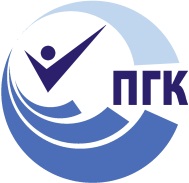 государственное Бюджетное профессиональное образовательное учреждение самарской области«ПОВОЛЖСКИЙ ГОСУДАРСТВЕННЫЙ КОЛЛЕДЖ»МЕТОДИЧЕСКИЕ РЕКОМЕНДАЦИИПО ВЫПОЛНЕНИЮ КУРСОВОЙ РАБОТЫПМ.02 Ведение расчетов с бюджетами бюджетной системы РФ Специальность:38.02.06   «Финансы»ДЛЯ СТУДЕНТОВ ОЧНОЙ  ФОРМЫ ОБУЧЕНИЯСамара, 2023г.Методические рекомендации по выполнению  курсовой работы являются частью учебно-методического комплекса (УМК) Методические рекомендации определяют цели, задачи, порядок выполнения, а также  содержат требования к лингвистическому и техническому оформлению курсовой работы, практические советы по подготовке и прохождению процедуры ее защиты.Методические рекомендации адресованы студентам очной формы обучения. В электронном виде методические рекомендации размещены на файловом сервере колледжа.ВВЕДЕНИЕУважаемый студент!	Курсовая работа является одним из основных видов учебных занятий и формой контроля Вашей учебной работы. 	Курсовая работа – это творческая деятельность студента по изучаемой дисциплине теоретического и практического характера.Выполнение курсовой работы по дисциплине направлено на приобретение Вами практического опыта по систематизации полученных знаний и практических умений, формированию профессиональных (ПК) и общих компетенций (ОК). Выполнение курсовой работы осуществляется под руководством преподавателя Результатом  должна стать курсовая работа, выполненная и оформленная в соответствии с установленными требованиями. Курсовая работа подлежит обязательной защите.Настоящие методические рекомендации (МР) определяют цели и задачи,  порядок выполнения, содержат требования к лингвистическому и техническому оформлению курсовой работы и практические советы по подготовке и прохождению процедуры ее защиты.Подробное изучение рекомендаций и следование им позволит Вам избежать ошибок, сократит время и поможет качественно выполнить курсовую работу.Обращаем Ваше внимание, что если Вы получите неудовлетворительную оценку по курсовой работе, то не будете допущены к  итоговой аттестации по дисциплине. Вместе с тем внимательное изучение рекомендаций, следование им и своевременное консультирование у Вашего руководителя поможет Вам без проблем подготовить, защитить курсовую работу и получить  положительную оценку.Консультации по выполнению курсовой работы проводятся как в рамках учебных часов в ходе изучения дисциплины, так и по индивидуальному графику.Желаем Вам успехов!1 ЦЕЛИ И ЗАДАЧИ КУРСОВОЙ РАБОТЫВыполнение курсовой работы является одним из важнейших этапов изучения МДК  Она представляет собой самостоятельную работу, основной целью выполнения которой является углубление теоретических знаний и их практическое применение в ходе самостоятельного решения реальных проблем финансовой деятельности конкретного предприятия. Для достижения поставленной цели студенты решают целый ряд задач.Первой задачей является изучение теоретических основ решения поставленной проблемы путем научно-теоретических исследований, проводимых на базе соответствующей учебной и научно-практической литературы (учебников и учебных пособий, монографий, научных рекомендаций, журнальных статей, интернет-публикаций и т.п.). Второй задачей является овладение студентами навыками аналитического исследования конкретных вопросов организации финансов  на реальном предприятии с учетом его особенностей с точки зрения их соответствия научной системе  финансов предприятия. Решение этой задачи позволяет выявить недочеты в системе управления финансами предприятия и резервы повышения его эффективности.Третьей задачей  является обучение студентов умению разрабатывать мероприятия по совершенствованию отдельных сторон финансовой деятельности предприятия на основе усвоенных теоретических знаний и проведенного анализа.Четвертой задачей является приобретение студентами навыков научных исследований.  В ходе ее выполнения  курсовой работы они учатся подходить к решению всех вопросов финансовой деятельности творчески, с точки зрения достижений науки, передовой практики, следить за специальной литературой по теме, критически ее использовать, сопоставлять все выводы и предложения отдельных авторов с требованиями практики, сравнивать со своими и чужими исследованиями. Выполнение курсовой работы включает  следующие этапы:выбор объекта исследования (осуществляется студентом самостоятельно);выбор и закрепление темы работы (по согласованию с преподавателем);разработка и согласование плана работы с преподавателем;сбор материала для написания работы на объекте исследования;написание и оформление курсовой работы;сдача работы преподавателю и исправление грубых недоработок;защита работы перед преподавателем и её оценка.Важно отметить следующее:тема курсовой работы должна быть закреплена за студентом в начале семестра;студент, не сдавший курсовую работу, не допускается к экзамену;не сданная  в установленные сроки курсовая работа является академической задолженностью.1.1 Цель курсовой работы Выполнение студентом курсовой работы по дисциплине проводится с целью:1.  Формирования умений:систематизировать полученные знания и практические умения по МДК;осуществлять поиск, обобщать, анализировать необходимую информацию;разрабатывать мероприятия для решения поставленных в курсовой работе задач.2. Формирования профессиональных  компетенций:1.2 Задачи курсовой работы	Задачи курсовой работы:поиск, обобщение, анализ необходимой информации;разработка материалов в соответствии с заданием на курсовую работу;оформление курсовой работы в соответствии с заданными требованиями;выполнение  курсовой работы;подготовка и защита (презентация) курсовой работы.2 СТРУКТУРА КУРСОВОЙ РАБОТЫ2.1 Структура курсовой работыПо содержанию курсовая работа должна иметь практический  характер. По объему курсовая работа  должна быть не менее 25 - 30 страниц основного печатного текста.По структуре курсовая работа практического характера включает в себя:содержание;введение, в котором подчеркивается актуальность и значение темы, формулируются цели и задачи работы;основную часть, которая обычно состоит из двух разделов (в зависимости от темы исследования):в первом разделе содержатся теоретические основы разрабатываемой темы; вторым разделом является практическая часть, которая представлена расчетами, графиками, таблицами, схемами, результатами исследования и т.п.;заключение, в котором содержатся выводы и рекомендации относительно возможностей практического применения материалов работы;список источников и литературы;приложения.3 ПОРЯДОК ВЫПОЛНЕНИЯ КУРСОВОЙ РАБОТЫ3.1 Выбор темыРаспределение и закрепление тем производит преподаватель. При закреплении темы соблюдается принцип: одна тема – один студент (Приложение 1). При закреплении темы Вы имеете право выбора темы из предложенного списка. Документальное закрепление тем производится посредством внесения Вашей фамилии в утвержденный заместителем директора по учебной работе перечень тем курсовых работ. Данный перечень тем курсовых работ  с конкретными фамилиями студентов хранится у преподавателя. Самостоятельно изменить тему Вы не можете.3.2 Получение индивидуального заданияПосле выбора темы курсовой работы преподаватель выдает Вам индивидуальное задание установленной формы.Обратите внимание, что индивидуальное задание Вы должны получить не позднее, чем за 2 месяца до выполнения курсовой работы.3.3 Составление плана подготовки курсовой работыВ самом начале работы очень важно вместе с руководителем составить план выполнения курсовой работы (Приложение 2). При составлении плана Вы должны вместе уточнить круг вопросов, подлежащих изучению и исследованию, структуру работы, сроки её выполнения, определить необходимые источники и литературу, ОБЯЗАТЕЛЬНО составить рабочую версию содержания курсовой работы  по разделам и подразделам.Внимание! Во избежание проблем, при подготовке курсовой работы Вам необходимо всегда перед глазами иметь:Календарный план выполнения курсовой работы.График индивидуальных консультаций руководителя.Запомните: своевременное выполнение каждого этапа курсовой работы  - залог Вашей успешной защиты и гарантия допуска к итоговой аттестации по дисциплине. 3.4 Подбор, изучение, анализ и обобщение материалов по выбранной теме	Прежде чем приступить к разработке содержания курсовой работы, очень важно изучить различные источники (законы, ГОСТы, ресурсы Интернет, учебные издания и др.) по заданной теме. Процесс изучения учебной, научной, нормативной  и другой литературы требует внимательного и обстоятельного осмысления, конспектирования основных положений, составления кратких тезисов, необходимых фактов, цитат, что в результате превращается в обзор соответствующей книги, статьи или других публикаций.От качества Вашей работы на данном этапе зависит качество работы по факту её завершения. 	Внимание! При изучении различных источников очень важно все их фиксировать сразу. В дальнейшем данные источники войдут у Вас в список источников и литературы. Практический совет:  создайте в своем компьютере файл «Источники и литература по КР» и постепенно туда вписывайте исходные данные любого источника, который Вы изучали  по теме курсовой работы. Чтобы не делать работу несколько раз, внимательно изучите требования по составлению списка источников и литературы (Приложение 4).Результат этого этапа курсовой работы – сформированное понимание предмета исследования, логически выстроенная система знаний сущности самого содержания и структуры исследуемой проблемы.Итогом данной работы может стать необходимость отойти от первоначального плана, что, естественно, может не только изменить и уточнить структуру курсовой работы, но и качественно обогатить ее содержание.3.5 Разработка содержания курсовой работыКурсовая работа имеет ряд структурных элементов: введение, теоретическая часть, практическая часть, заключение.3.5.1 Разработка введенияВо-первых, во введении следует обосновать актуальность избранной темы курсовой работы, раскрыть ее теоретическую и практическую значимость, сформулировать цели и задачи работы (Приложение 3).Во-вторых, во введении, а также в той части работы, где рассматривается теоретический аспект данной проблемы, автор должен дать, хотя бы кратко, обзор литературы, изданной по этой теме.Введение должно подготовить читателя к восприятию основного текста работы. Оно состоит из обязательных элементов, которые необходимо правильно сформулировать. В первом предложении называется тема курсовой работы.Актуальность исследования (почему это следует изучать?) Актуальность исследования рассматривается с позиций социальной и практической значимости. В данном пункте необходимо раскрыть суть исследуемой проблемы и показать степень ее проработанности в различных трудах (юристов, экономистов). Здесь же можно перечислить источники информации, используемые для исследования. (Информационная  база исследования может быть вынесена в первую главу).Цель исследования (какой результат будет получен?) Цель должна заключаться в решении исследуемой проблемы путем ее анализа и практической реализации. Цель всегда направлена на объект.Проблема исследования   (что   следует  изучать?) Проблема исследования показывает осложнение, нерешенную задачу или факторы, мешающие её  решению. Определяется 1 - 2 терминами. Объект исследования (что будет исследоваться?). Объект предполагает работу с понятиями. В данном пункте дается определение экономическому явлению, на которое направлена исследовательская деятельность. Объектом может быть личность, среда, процесс, структура, хозяйственная деятельность предприятия (организации).Предмет исследования (как, через что будет идти поиск?) Здесь необходимо дать определение планируемым к исследованию конкретным свойствам объекта или способам изучения экономического явления. Предмет исследования направлен на практическую деятельность и отражается через результаты этих действий.Гипотеза исследования (что неочевидно в исследовании?).Возможная структура гипотезы: утверждение значимости проблемы; догадка (свое  мнение)  «Вместе с тем…»;предположение «Можно...»;доказательство «Если...».Задачи исследования (как идти к результату?), пути  достижения  цели. Задачи соотносятся с гипотезой. Определяются они, исходя из целей работы. Формулировки задач необходимо делать как можно более тщательно, поскольку описание их решения должно составить содержание глав и параграфов работы. Как правило, формулируются 3-4 задачи. Перечень рекомендуемых задач:«На  основе  теоретического  анализа  литературы   разработать...» (ключевые понятия, основные концепции).«Определить... » (выделить основные условия, факторы, причины, влияющие на объект исследования).«Раскрыть... » (выделить основные условия, факторы, причины, влияющие на предмет исследования). «Разработать... » (средства, условия, формы, программы).«Апробировать…» (что разработали) и дать рекомендации... Методы исследования (как исследовали?):дается краткое перечисление методов исследования через запятую без обоснования.Теоретическая и практическая значимость исследования (что нового, ценного дало исследование?). Теоретическая значимость исследования не носит обязательного характера. Наличие сформулированных направлений реализации полученных выводов  и предложений придает работе большую практическую значимость. При написании  можно использовать следующие фразы: результаты исследования позволят осуществить...; будут способствовать разработке...;    позволят совершенствовать….Структура работы – этозавершающая часть введения(что в итоге в работе представлено?).В завершающей части в назывном порядке перечисляются структурные части работы, например: «Структура работы соответствует логике исследования и включает в себя введение, три главы, восемь параграфов, заключение, список источников и литературы, приложения».Здесь допустимо дать развернутую структуру курсовой работы  и кратко изложить содержание глав. (Чаще содержание глав  курсовой работы излагается в заключении).Таким образом, введение должно подготовить к  восприятию основного текста работы. 	Краткие комментарии по формулированию элементов введения представлены в таблице 3.Таблица 3Комментарии по формулированию элементов введения Пример разработки введения представлен в приложении Д.3.5.2 Разработка основной части курсовой работыОсновная часть обычно состоит из двух разделов: в первом содержатся теоретические основы темы; дается история вопроса, уровень разработанности вопроса темы в теории и практике посредством сравнительного анализа источников и литературы.В теоретической части рекомендуется излагать наиболее общие положения, касающиеся данной темы, а не вторгаться во все проблемы в глобальном масштабе.  Теоретическая часть предполагает анализ объекта исследования и должна содержать ключевые понятия, историю вопроса, уровень разработанности проблемы в теории и практике. Например: ГЛАВА 1. ТЕОРЕТИЧЕСКИЕ АСПЕКТЫ ВЫРУЧКИ, ПРИБЫЛИ И РЕНТАБЕЛЬНОСТИ ОРГАНИЗАЦИИ 1.1 Сущность прибыли и рентабельности организации1.2 Методы анализа прибыли организации1.3 Нормативно-правовое регулирования финансовой деятельности в коммерческих организацияхИзлагая содержание публикаций других авторов, необходимо обязательнодавать ссылки на них с указанием номеров страниц этих информационных источников.Вторым разделом является практическая часть, которая должна носить сугубо прикладной характер. В ней необходимо описать конкретный объект исследования, привести результаты практических расчетов и направления их использования, а также сформулировать направления совершенствования. Для написания практической части, как правило, используются  материалы, собранные Вами в ходе производственной практики.Например:ГЛАВА 2. АНАЛИЗ ДИНАМИКИ ВЫРУЧКИ НА ПРИМЕРЕ ООО «Марс»2.1 Экономическая характеристика ООО «Марс»2.2 Анализ прибыли и рентабельности (на примере ООО «Марс»)2.3 Проблемы и пути совершенствования  по оптимизации прибыли в организацииВ тех случаях, если Вы не располагаете такими материалами, теоретические положения курсовой работы следует иллюстрировать данными Госкомстата, центральной и местной периодической печати и т.д. Сбор материалов для данной главы не следует принимать как простой набор показателей за соответствующие плановые и отчетные периоды. Важно глубоко изучить наиболее существенные с точки зрения задач курсовой работы стороны и особенности.3.5.3 Разработка заключенияОбращаем Ваше внимание, что по окончанию исследования подводятся итоги по теме. Заключение носит форму синтеза полученных в работе результатов. Его основное назначение - резюмировать содержание работы, подвести итоги проведенного исследования. В заключении излагаются полученные выводы и их соотношение с целью исследования, конкретными задачами, гипотезой, сформулированными во введении.Проведенное исследование должно подтвердить или опровергнуть гипотезу исследования. В случае опровержения гипотезы даются рекомендации по возможному совершенствованию деятельности в свете исследуемой проблемы.Например:Итак, в завершение курсовой работы подведем итоги о проделанной работе.В первой главе работы были изучены общие теоретические вопросы понятия прибыли, выручки и себестоимости.В ходе первой главы были изучены понятия прибыли, рентабельности, а также выручки. Во второй части были изучены методы и инструменты для анализа прибыли и доходов организации. В заключении первой главы были рассмотрены условия максимизации прибыли компании, а также средства по увеличению отдельных показателей рентабельности, прибыли и выручки.Итогами первой главы стало обозначение экономического соотношения между понятиями доходов, и спецификой измерения их эффективности.Во второй главе работы был представлен анализ динамики выручки на примере общества с ограниченной ответственностью "Волга".  Организация занимается на рынке оказанием консалтинговых и информационных услуг по тендер-сопровождению. Анализ её финансовых документов отразил по итогу главы наличие проблем в отрасли. А именно - снижение прибыли, на фоне низких показателей активности. Оценка эффективности полученной выручки, а также анализ показателей рентабельности также подтвердил факт высокой финансовой дееспособности. По итогу было принято решение о разработке методов оптимизации прибыли организации. Для этого, в параграфе 2.3 курсовой работы было предложено два варианта. Оба варианта были основаны на сокращении наращенного капитала, который не использовался компанией, и не эффективно отражался на рентабельности оборота капиталовложений. 3.5.4 Составление списка использованных источниковВ список источников и литературы включаются источники, изученные Вами в процессе подготовки работы, в том числе те, на которые Вы ссылаетесь в тексте курсовой работы. Внимание! Список источников и литературы  оформляется в соответствии с правилами, предусмотренными государственными стандартами (Приложение 4). Список должен содержать 20 – 25 источников (не менее 10 книг и 10-15 материалов периодической печати), с которыми работал автор курсовой работы. Список источников и  литературы включает в себя:нормативные правовые акты;научную литературу и материалы периодической печати;практические материалы.Источники размещаются в алфавитном порядке. Для всей литературы применяется сквозная нумерация.При ссылке на литературу в тексте курсовой работы следует записывать не название книги (статьи), а присвоенный ей в указателе “Список источников и литературы” порядковый номер в квадратных скобках.  Ссылки на литературу нумеруются по ходу появления их в тексте записки. Применяется сквозная нумерация.4 ОБЩИЕ ПРАВИЛА ОФОРМЛЕНИЯ КУРСОВЫХ РАБОТВНИМАНИЕ!!! Правила оформления (с примерами) содержатся в методическом пособии для преподавателей и студентов «Правила оформления курсовых работ, курсовых проектов, отчетов по практикам, выпускных квалификационных работ и иных учебных материалов», находящемся:на файловом сервере колледжа по адресу: \\192.168.100.169\ Номенклатура дел колледжа\ 06 - Формы, бланки, шаблоны\ Методические пособия, рекомендации для пед.работников\ МР Правила оформления;на сайте колледжа по адресу: http://pgk63.ru/education/department/ubis/f/3-kurs.html4.8Требования к лингвистическому оформлению КРКурсовая работа должна быть написана логически последовательно, литературным языком. Повторное употребление одного и того же слова, если это возможно, допустимо через 50 – 100 слов. Не должны употребляться как излишне пространные и сложно построенные предложения, так и чрезмерно краткие лаконичные фразы, слабо между собой связанные, допускающие двойные толкования и т. д.При написании ВКР не рекомендуется вести изложение от первого лица единственного числа: «я наблюдал», «я считаю», «по моему мнению» и т. д. Корректнее использовать местоимение «мы». Допускаются обороты с сохранением первого лица множественного числа, в которых исключается местоимение «мы», то есть фразы строятся с употреблением слов «наблюдаем», «устанавливаем», «имеем». Можно использовать выражения «на наш взгляд», «по нашему мнению», однако предпочтительнее выражать ту же мысль в безличной форме, например:изучение педагогического опыта свидетельствует о том, что …,на основе выполненного анализа можно утверждать …, проведенные исследования подтвердили…;представляется целесообразным отметить…;установлено, что…;делается вывод о…;следует подчеркнуть, выделить…;можно сделать вывод о том, что…;необходимо рассмотреть, изучить, дополнить…;в работе рассматриваются, анализируются...При написании ВКР необходимо пользоваться языком научного изложения. Здесь могут быть использованы следующие слова и выражения:для указания на последовательность развития мысли и временную соотнесенность:прежде всего, сначала, в первую очередь;во – первых, во – вторых и т. д.;затем, далее, в заключение, итак, наконец;до сих пор, ранее, в предыдущих исследованиях, до настоящего времени;в последние годы, десятилетия;для сопоставления и противопоставления:однако, в то время как, тем не менее, но, вместе с тем;как…, так и…;с одной стороны…, с другой стороны, не только…, но и;по сравнению, в отличие, в противоположность;для указания на следствие, причинность:таким образом, следовательно, итак, в связи  с этим;отсюда следует, понятно, ясно;это позволяет сделать вывод, заключение;свидетельствует, говорит, дает возможность;в результате;для дополнения и уточнения:помимо этого, кроме того, также и, наряду с…, в частности;главным образом, особенно, именно;для иллюстрации сказанного:например, так;проиллюстрируем сказанное следующим примером, приведем пример;подтверждением  выше сказанного является;для ссылки на предыдущие высказывания, мнения, исследования и т.д.:было установлено, рассмотрено, выявлено, проанализировано;как говорилось, отмечалось, подчеркивалось;аналогичный, подобный, идентичный анализ, результат;по мнению Х, как отмечает Х, согласно теории Х;для введения новой информации:рассмотрим следующие случаи, дополнительные примеры;перейдем к рассмотрению, анализу, описанию;остановимся более детально на…;следующим вопросом является…;еще одним важнейшим аспектом изучаемой проблемы является…;для выражения логических связей между частями высказывания:как показал анализ, как было сказано выше;на основании полученных данных;проведенное исследование позволяет сделать вывод;резюмируя сказанное;дальнейшие перспективы исследования связаны с….Письменная речь требует использования в тексте большого числа развернутых предложений, включающих придаточные предложения, причастные и деепричастные обороты. В связи с этим часто употребляются составные подчинительные союзы и клише:поскольку, благодаря тому что, в соответствии с…;в связи, в результате;при условии, что, несмотря на…;наряду с…, в течение, в ходе, по мере.Необходимо определить основные понятия по теме исследования, чтобы использование их в тексте ВКР было однозначным. Это означает: то или иное понятие, которое разными учеными может трактоваться по-разному, должно во всем тексте данной работы от начала до конца иметь лишь одно, четко определенное автором дипломной работы значение.В ВКР должно быть соблюдено единство стиля изложения, обеспечена орфографическая, синтаксическая и стилистическая грамотность в соответствии с нормами современного русского языка.ПРОЦЕДУРА ЗАЩИТЫ КУРСОВОЙ РАБОТЫКурсовая работа, выполненная с соблюдением рекомендуемых требований, оценивается и допускается к защите. Защита должна производиться до начала экзамена по дисциплине.Процедура защиты курсовой работы  включает в себя:выступление студента по теме и результатам работы (5-8 мин),  ответы на вопросы членов комиссии, в которую входят преподаватели  дисциплин профессионального цикла и/или междисциплинарных курсов профессионального модуля.Также в состав комиссии могут входить: методист, представитель администрации, зав. отделением.  На защиту могут быть приглашены преподаватели и студенты других специальностей. При подготовке к защите Вам необходимо:внимательно прочитать содержание отзыва руководителя работы,внести необходимые поправки, сделать необходимые дополнения и/или изменения;обоснованно и доказательно раскрыть   сущность темы  курсовой работы;обстоятельно ответить на вопросы членов комиссии. ПОМНИТЕ, что оценка за курсовую работу выставляется комиссией после процедуры защиты. Работа оценивается дифференцированно с учетом качества ее выполнения, содержательности Вашего выступления и ответов на вопросы во время защиты.  Результаты защиты оцениваются по четырехбалльной системе: «отлично», «хорошо», «удовлетворительно», «неудовлетворительно». Положительная оценка по той дисциплине, по которой предусматривается курсовая работа, выставляется только при условии успешной сдачи курсовой работы на оценку не ниже «удовлетворительно». Если Вы получили неудовлетворительную оценку по курсовой работе, то не допускаетесь к экзамену по изучаемой дисциплине. Также по решению комиссии Вам может быть предоставлено право доработки работы в установленные комиссией сроки и повторной защиты.К защите курсовой работы предъявляются следующие требования:Глубокая теоретическая проработка исследуемых проблем на основе анализа юридической  литературы.Умелая систематизация цифровых данных в виде таблиц и графиков с необходимым анализом, обобщением и выявлением тенденций развития исследуемых явлений и процессов.Критический подход к изучаемым фактическим материалам с целью поиска направлений совершенствования деятельности.Аргументированность выводов, обоснованность предложений и рекомендаций.Логически последовательное и самостоятельное изложение материала.Оформление материала в соответствии с установленными требованиями.Обязательное наличие отзыва руководителя на курсовую работу.Для выступления на защите необходимо заранее подготовить и согласовать с руководителем тезисы доклада и иллюстративный материал. При составлении тезисов необходимо учитывать ориентировочное время доклада на защите, которое составляет 8-10 минут. Доклад целесообразно строить не путем изложения содержания работы по главам, а по задачам, то есть, раскрывая логику получения значимых результатов. В докладе обязательно должно присутствовать обращение к иллюстративному материалу, который будет использоваться в ходе защиты работы. Объем доклада должен составлять 1-2 страниц текста в формате Word, размер шрифта 14, полуторный интервал. Рекомендуемые структура, объем и время доклада приведены в таблице 7.Таблица 7Структура, объем и время докладаВ качестве иллюстраций используется презентация, подготовленная  в программе «PowerPoint». В случае неявки на защиту  по уважительной причине, Вам будет предоставлено  право на защиту в другое время.В случае неявки на защиту по неуважительной причине, Вы получаете неудовлетворительную оценку.ПРИЛОЖЕНИЕ А

Форма титульного листа курсовой работыМИНИСТЕРСТВО ОБРАЗОВАНИЯ И НАУКИ САМАРСКОЙ ОБЛАСТИГБПОУ «ПОВОЛЖСКИЙ ГОСУДАРСТВЕННЫЙ КОЛЛЕДЖ»КУРСОВАЯ РАБОТАОЦЕНКА ЭФФЕКТИВНОСТИ УПРАВЛЕНИЯ РЕСУРСНЫМИ ПОТОКАМИ НА ПРИМЕРЕ ООО «Марс»ПМ.03 УЧАСТИЕ В УПРАВЛЕНИИ ФИНАНСАМИ ОРГАНИЗАЦИЙ 
И ОСУЩЕСТВЛЕНИЕ ФИНАНСОВЫХ ОПЕРАЦИЙ38.02.06 ФИНАНСЫСтудент курса   группы     	 _____________           	  подпись                            	 расшифровка подписи____  _________________201  _ г.Оценка выполнения и защиты курсовой работы   _________________________Руководитель				_____________           	  подпись                            	 расшифровка подписи____  _________________20   _ г.Самара, 20___ г.ПРИЛОЖЕНИЕ Б

Форма календарного плана выполнения курсовой работыГБПОУ«ПОВОЛЖСКИЙ ГОСУДАРСТВЕННЫЙ КОЛЛЕДЖ»КАЛЕНДАРНЫЙ ПЛАНвыполнения курсовой работыСтудентом___курса_______группы _____________________________________Фамилия, И.О.По теме    _______________________________________________________________________________________________________________________________Студент	_______________________  И.О. Фамилияподпись_____ _______________ 201_ г.Руководитель                      	_______________________М.В. Варламоваподпись_____ _______________ 201   ___ г.ПРИЛОЖЕНИЕ В

Критерии оценки выполненной курсовой работыГБПОУ «ПОВОЛЖСКИЙ  ГОСУДАРСТВЕННЫЙ  КОЛЛЕДЖ»ОТЗЫВруководителя о курсовой  работеСтудента (ки)											ФИООтделение 									Курс			Специальность 											Код и наименование специальностиРуководитель 											(должность, ФИО руководителя)Тема КР																																																			КРИТЕРИИ ОЦЕНКИ КР, ПРЕДСТАВЛЕННОЙ К ЗАЩИТЕ:Положительные стороны 																																																														Замечания по работе 																																																	Выводы																																																																Рекомендуемая оценка за выполнение КР																				Руководитель				        ________                   __________________________Подпись                                            Расшифровка подписи____   ______________ 20_____г.ПРИЛОЖЕНИЕ Г

Критерии оценки защиты курсовой работыГБПОУ«ПОВОЛЖСКИЙ ГОСУДАРСТВЕННЫЙ КОЛЛЕДЖ»ЛИСТ ОЦЕНКИ  ЗАЩИТЫ КУРСОВОЙ РАБОТЫ________    _________________________________________________________  № группы                                                         Фамилия Имя Отчество экзаменующегосяТема КР___________________________________________________________	Название темы КРРуководитель  КР___________________________________________________	Фамилия Имя Отчество руководителя КРОЦЕНКА КР, ПРЕДСТАВЛЕННОЙ К ЗАЩИТЕПо отзыву руководителя									КРИТЕРИИ ОЦЕНКИ ПУБЛИЧНОЙ ЗАЩИТЫ КРВопросы, заданные в ходе защиты КР:____________________________________________________________________________________________________________________________________________________________________________________________________________________________________________________________________________________________________________________________________________________Ответы студента:____________________________________________________________________________________________________________________________________________________________________________________________________________________________________________________________________________________________________________________________________________________Итоговая оценка за КР в выставляется по результатам выполнения и публичной защиты КР.ИТОГОВАЯ ОЦЕНКА ЗА ВЫПОЛНЕНИЕ И ЗАЩИТУ КУРСОВОЙ РАБОТЫ												Подпись члена экспертной комиссии							подписьПРИЛОЖЕНИЕ Д

Пример введения курсовой работыВВЕДЕНИЕАктуальность исследования. В современных условиях все более актуальными становятся вопросы недостаточно эффективного использования всех видов экономических ресурсов. Формирование и развитие рыночной экономики непосредственно зависят от эффективности использования ресурсного потенциала хозяйствующих субъектов. В то же время необходимость сохранения ресурсного потенциала субъектов хозяйствования и территории их расположения, использование инновационной модели развития в условиях ограниченности внешнего финансирования, активизация конкурентной борьбы предопределяют необходимость совершенствования методов оценки ресурсного потенциала предприятий.Под ресурсным потенциалом предприятия многие современные отечественные исследователи понимают совокупность различных видов ресурсов и их потенциала, сопряженных между собой,  использование которых помогает достичь экономического эффекта. Практика показывает, что современная экономика России, обладая многообразным и значительным по международным меркам ресурсным потенциалом, демонстрирует недостаточно эффективное его использование.Исходя из этого, на большинстве предприятий наибольшее внимание приходится уделять подсистеме сбыта, так как здесь преобладают новые для предприятий процессы, нуждающиеся в постоянном усовершенствовании в условиях динамичной внешней и внутренней среды. Эффективное управление распределительной подсистемой является одним из важнейших условий выживания и успешного функционирования производственной системы. Такая точка зрения правомерна, так как для обеспечения эффективности всей производственной деятельности в целом необходимость уметь предвидеть вероятное будущее состояние предприятия и среды, в которой оно существует, вовремя предупредить возможные сбои и срывы в работе, является наиболее важным условием.Проблема исследования:в настоящее время не существует единой комплексной методики оценки ресурсного потенциала предприятия. Многие исследователи предлагают оценивать потенциал в отношении его составляющих элементов с помощью выработанной системы показателей. Стадия формирования подходов к анализу ресурсного потенциала предприятия свидетельствует о недостаточной разработанности данного вопроса и отсутствия единого взгляда на данную проблему. Объединяя все вышесказанное можно утверждать, что в распоряжении управляющего может иметься достаточно богатый методический инструментарий для оценки потенциала организации, где каждый из методов имеет как свои достоинства, так и недостатки.Цель исследования:  произвести оценку эффективности управления ресурсными потоками на примере ООО «Марс».Предмет исследования: ресурсы предприятияОбъект исследования: управление ресурсообеспечением предприятия. Гипотеза исследования.  Эффективность управления ресурсными потоками – задача, которая состоит из комплексной оценки всего объема ресурсов в целом. Исследование отдельного ресурсного потенциала не имеет значения, поскольку на основе одного ресурса сложно построить целостный результаты финансово-экономической деятельности предприятия. Именно поэтому ресурсные потоки предприятия всегда уместно рассматривать комплексно. Задачи исследования:изучить понятие и особенности ресурсов предприятия;рассмотреть классификационные формы ресурсов предприятия;сформировать методологические подходы к анализу ресурсного потенциала предприятий;проанализировать финансово-материальные ресурсы предприятия;произвести оценку трудовых ресурсов предприятия;исследовать проблемы управления ресурсными потоками и поиск решений;разработать модель управления ресурсными потоками предприятияТеоретическая и практическая значимость исследованияПроблемам управления потоковыми процессами на предприятиях посвящено множество научных трудов. Фундаментальные основы логистики и принципы функционирования логистических систем представлены в работах зарубежных ученых: Р-Баллоу, И.Дж. Барда. Среди соотечественников тему управления ресурсами изучали: Данилова А.С. и Данилова А.О., Ганиев И.М., Войтоловский Н.В., Калинина А.П., Бадриева Л.Д., Аранович Л.М., Новокрещенова И.Г., Новокрещенов И.В.,  Уманская М. В. Недостаточность научной разработки состоит в том, что ни один из исследователей не предлагает унифицированный инструмент управления ресурсными потоками организациями, именно поэтому теоретической разработки недостаточно для практики управления ресурсным потенциалом предприятия. Метод исследования: анализ, исследование, обобщение, аналогия и синтез, сравнения. ПРИЛОЖЕНИЕ Е

Пример оформления использованных источниковСПИСОК ИСПОЛЬЗОВАННЫХ ИСТОЧНИКОВНормативные правовые акты:Конституция Российской Федерации от 12.12.1993 года ( с учетом с изменений и дополнений).Гражданский кодекс Российской Федерации (часть первая) от 30.11.1994 г. №51-ФЗ (с учетом изменений и дополнений). Гражданский кодекс Российской Федерации (часть вторая) от 26.01.1996 г. №14-ФЗ (с учетом изменений и дополнений). Налоговый кодекс Российской Федерации. (часть первая) от 31 июля 1998 г.№146-ФЗ (с учетом изменений и дополнений) .Налоговый кодекс Российской Федерации. (часть вторая) от 5 августа 2000 г.№117-ФЗ (с учетом изменений и дополнений) .Федеральныйзаконот 18.07. 2011 №223-ФЗ «О закупках товаров, работ, слуг отдельными видами юридических лиц» (в действующей редакции).Федеральный закон от 05.04.2013 №44-ФЗ"О контрактной системе в сфере закупок товаров, работ, услуг для обеспечения государственных и муниципальных нужд" (в действующей редакции).Федеральный закон от 08.12.2003 №164-ФЗ "Об основах государственного регулирования внешнеторговой деятельности" (в действующей редакции).Федеральный закон от 26.10.02 №127-ФЗ «О несостоятельности (банкротстве)" (в действующей редакции).Федеральный закон от 25.02.99 №39-ФЗ «Об инвестиционной деятельности в Российской Федерации, осуществляемой в форме капитальных вложений»" (в действующей редакции).Федеральный закон от 29.10.98 №164-ФЗ «О финансовой аренде (лизинге)» (в действующей редакции).Федеральный закон от 25.02.99 №39-ФЗ «Об инвестиционной деятельности в Российской Федерации, осуществляемой в форме капитальных вложений»(в действующей редакции). Федеральный закон от 29.10.98 №164-ФЗ «О финансовой аренде (лизинге)» (в действующей редакции). Приказ Минфина России от 06.10.2008 №106н  «Об утверждении положений по бухгалтерскому учету» (вместе с "Положением по бухгалтерскому учету "Учетная политика организации" (ПБУ 1/2008)", "Положением по бухгалтерскому учету "Изменения оценочных значений" (ПБУ 21/2008)")" (в действующей редакции). Приказ Минфина РФ от 06.07.1999 №43н "Об утверждении Положения по бухгалтерскому учету "Бухгалтерская отчетность организации" (ПБУ 4/99)""(в действующей редакции).Приказ Минфина РФ от 09.06.2001 №44н "Об утверждении Положения по бухгалтерскому учету "Учет материально-производственных запасов" ПБУ 5/01"" (в действующей редакции).Приказ Минфина РФ от 30.03.2001 №26н "Об утверждении Положения по бухгалтерскому учету "Учет основных средств" ПБУ 6/01" " (в действующей редакции).Приказ Минфина России от 06.05.1999 №32н  "Об утверждении Положения по бухгалтерскому учету "Доходы организации" ПБУ 9/99" " (в действующей редакции).Приказ Минфина России от 06.05.1999 №33н  "Об утверждении Положения по бухгалтерскому учету "Расходы организации" ПБУ 10/99" " (в действующей редакции).Приказ Минфина РФ от 27.12.2007 №153н "Об утверждении Положения по бухгалтерскому учету "Учет нематериальных активов" (ПБУ 14/2007)""(в действующей редакции). Приказ Минфина России от 19.11.2002 №114н "Об утверждении Положения по бухгалтерскому учету "Учет расчетов по налогу на прибыль организаций" ПБУ 18/02" " (в действующей редакции).Приказ Минфина РФ от 02.02.2011 №11н "Об утверждении Положения по бухгалтерскому учету "Отчет о движении денежных средств" (ПБУ 23/2011)"" (в действующей редакции).Приказ Минфина России от 02.07.2010 №66н "О формах бухгалтерской отчетности организаций" " (в действующей редакции).Приказ Минфина России от 28.08.2014 №84н "Об утверждении Порядка определения стоимости чистых активов" " (в действующей редакции)."Положение о правилах осуществления перевода денежных средств" (утв. Банком России   19.06.2012 №383-П " (в действующей редакции).Основная литература:Берзон Н.И. Корпоративные финансы: учеб.пособие для академического бакалавриата/под общ. ред. Н.И.Берзона-М:ИздательствоЮрайт, 2018. – 212 с.Мельник М.В.  Анализ финансово-хозяйственной деятельности предприятия: учеб.пособие / М.В. Мельник, Е.Б. Герасимова.— М. : ИД «ФОРУМ» : ИНФРА-М, 2018. — 208 с. Федорова И.Ю. Финансовый механизм государственных и муниципальных закупок:учеб.пособие для бакалавриата и магистратуры/Ю.А. Федорова, А.Ф.Фрыгин.-М.: Издательство Юрайт, 2018. – 148 с.Фридман А.М. Финансы организаций: учебник/ А.М.Фридман.-М.:РИОР:ИНФРА-М, 2017. – 202 с. Хазанович Э. С. Анализ финансово-хозяйственной деятельности: учебник / Э.С. Хазанович. – Москва: КНОРУС, 2017. – 272 с. Электронные ресурсы: http://www.consultant.ru - Справочно-правовая система «КонсультантПлюс»http://www.garant.ru -  Справочно-правовая система «Гарант»http://www.minfin.ru  – Официальный сайт Министерства финансов Российской Федерацииhttp://www.nalog.ru. -  Официальный сайт Федеральной налоговой службыwww.banki.ru – Финансовый информационный порталbanki.ruДополнительные источники:Канке А.А., Кошевая И.П.  Анализ финансово-хозяйственной деятельности предприятия. Канке А.А, Кошевая И.П. - М.: Форум: ИНФРА-М, 2017. — 288 с.Колчина Н.В. Финансы организаций: учебник/Под ред. Колчина Н.В.-М.:ЮНИТИ-ДАНА,  2016. – 399 с.Левчаев П.А. Финансы организаций: учебник/ П.А. Левчаев.- М.:ИНФРА-М, 2017. – 386 с.  Никитина Н.В. Корпоративные финансы: учебное пособие/ Н.В. Никитина, В.В. Янов– М.: КноРус. 2016. – 512 с.Рогова Е.М. Финансовый менеджмент: учебник и практикум для академического бакалавриата / Е.М. Рогова, Е.А. Ткаченко. – М.: Издательство Юрайт, 2016. – 540 с. Тютюкина Е.Б. Финансы организаций (предприятий). Учебник/Е.Б.Тютюкина - М: Издательство - торговая корпорация «Дашков и К». 2016 год. – 544 с.Чараева М.В. Корпоративные финансы: учеб.пособие. – М.: ИНФРА-М, 2017. – 286 с. Чечевицына Л.Н. Анализ финансово-хозяйственной деятельности: учебник / Л. Н. Чечевицына, К. В. Чечевицын. — Ростов н/Д: Феникс, 2018. — 367 с..ПРИЛОЖЕНИЕ Ж

Пример оформления приложенияПРИЛОЖЕНИЕ АСправка  для  представления в банк о наличии либо об отсутствии задолженности поплатежам в фонд		Утверждена		постановлением Фонда соцзащиты		 от 21.12.2018  № 4/4ШтампСПРАВКА                       ДЛЯ ПРЕДСТАВЛЕНИЯ В БАНК                     ОАО «Сбербанк России» г. Самара		 (наименование банка)Выдана           Общество с ограниченной ответственностью  «ЭМ Бизнес Строй»		                     (полное наименование плательщика)        г. Самара ул. Куйбышева 48 оф.32        ОРГН 1134317003888				    (место нахождения / жительства (адрес), регистрационный номер) (ненужное  зачеркнуть)задолженности по платежам неимеет(имеет в сумме___.) (ненужноезачеркнуть).Начальник отдела 	___________                    		А.Р. Юнусов(подпись)  		(И.О.Фамилия)Извещение банка получено:10.12.2018  ______________________________________  В.В.Самарцева (дата)   			(подпись представителя плательщика)       			(И.О.Фамилия)                           (линия отрыва)------------------------------------------------------------------------------------------------------------------------<*> Справка действительна  в течение 30 календарных дней со днявыдачи. Справка и копия  с  нее  для  представления  в  другой  банкнедействительны.ПРИЛОЖЕНИЕ И

Пример оформления содержания курсовой работыГЛАВА 1. ТЕОРЕТИЧЕСКИЕ АСПЕКТЫ ВЫРУЧКИ, ПРИБЫЛИ И РЕНТАБЕЛЬНОСТИ ОРГАНИЗАЦИИ 1.1 Сущность прибыли и рентабельности организации1.2 Методы анализа прибыли организации1.3 Нормативно-правовое регулирования финансовой деятельности в коммерческих организацияхГЛАВА 2. АНАЛИЗ ДИНАМИКИ ВЫРУЧКИ НА ПРИМЕРЕ ООО «Марс»2.1 Экономическая характеристика ООО «Марс»2.2 Анализ прибыли и рентабельности (на примере ООО «Марс») 2.3 Проблемы и пути совершенствования  по оптимизации прибыли в организацииЗАКЛЮЧЕНИЕСПИСОК ИСПОЛЬЗОВАННЫХ ИСТОЧНИКОВПриложение А Бухгалтерский балансПриложение Б годовой отчет за 2018-2019 гг.ПРИЛОЖЕНИЕ КПримерная тематика курсовых работ по МДК 03.01 «Финансы организаций » -Функции корпоративных финансов- Основные принципы организации корпоративных финансов. - Концепция стоимости капитала корпорации.- Источники финансирования предпринимательской деятельности и их классификация.- Сущность и значение капитала корпорации.- Основные формы собственного капитала организации.- Принципы формирования капитала.- Модели оценки оптимальной структуры капитала.- Методы оценки основного капитала.- Методы оценки оборотного капитала организации.- Источники формирования и пополнения оборотных средств.- Финансовый и производственный циклы организации и их взаимосвязь.- Источники формирования оборотного капитала организации.- Формы финансирования реальных инвестиций.- Реальные инвестиции как способ воспроизводства основного капитала и источники их финансирования.- Выручка от реализации как основной доход организации от финансово-хозяйственной деятельности.- Прибыль как основной положительный финансовый результат хозяйственной деятельности организации.- Рентабельность как основной показатель эффективности финансово-хозяйственной деятельности.- Особенности проведения закупок товаров, работ, услуг отдельными видами юридических лиц.- Особенности финансового планирования в организации.- Финансовый план как основной раздел бизнес-плана организации.- Оценка рисков инвестиционных проектов. - Сущность инвестиционной программы корпорации.- Оценка кредитных и страховых рисков, возникающих в процессе финансово-хозяйственной деятельности.- Разработка стратегии финансовой независимости организации.  - Центры финансовой ответственности и финансовая структура организации. - Правовое регулирование внешних финансовых отношений организаций.- Организация наличного денежного оборота и безналичных расчетов.- Контроль за полнотой и своевременность расчетов организации. - Кредитование деятельности организаций.- Виды кредитования деятельности организации.- Лизинг как форма долгосрочного кредитования реальных инвестиций.- Факторинг как способ кредитования деятельности организации.- Бизнес-ипотека, понятие и особенности на современном этапе.- Бюджетные средства, их место в процессе финансирования деятельности организаций.- Особенности государственного финансирования на современном этапе.- Организация страхования финансово–хозяйственной деятельности. - Сущность и принципы управления финансовыми рисками в организации.- Политика управления рисками в организации.Элемент введенияКомментарий к формулировкеАктуальность темыПочему это следует изучать?Раскрыть суть исследуемой проблемы и показать степень ее проработанности.Цель исследованияКакой результат будет получен?Должна заключаться в решении исследуемой проблемы путем ее анализа и практической реализации.Объект исследованияЧто будет исследоваться?Дать определение явлению или проблеме,  на которое направлена исследовательская деятельность.Предмет исследования Как и через что будет идти поиск?Дать определение планируемым к исследованию конкретным свойствам объекта или способам изучения явления или проблемы.Гипотеза исследованияЧто неочевидно в исследовании?Утверждение значимости проблемы, предположение, доказательство возможного варианта решения проблемы.Задачи работыКак идти к результату?Определяются, исходя из целей работы и в развитие поставленных целей. Формулировки задач необходимо делать как можно более тщательно, поскольку описание их решения должно составить содержание глав и параграфов работы. Рекомендуется сформулировать  3 – 4 задачи.Методы исследованияКак изучали?Краткое перечисление методов через запятую без обоснования.Теоретическая и практическая значимость исследованияЧто нового, ценного дало исследование?Формулировка теоретической значимости не носит обязательного характера. Наличие сформулированных направлений реализации полученных выводов  и предложений придает работе большую практическую значимость.Структура работы (завершающая часть введения)Что в итоге в работе представлено? Краткое изложение перечня и/или содержания глав курсовой работы.№Структура доклада ОбъемВремя1. Представление темы работы.До 1,5 страницДо 2 минут2.Актуальность темы.До 1,5 страницДо 2 минут3.Цель работы.До 1,5 страницДо 2 минут4. Постановка задачи, результаты ее решения и сделанные выводы (по каждой из задач, которые были поставлены для достижения цели курсовой работы). До 6 страницДо 7 минут5.Перспективы и направления дальнейшего исследования данной темы.До 0,5 страницыДо 1 минуты№п/пНаименование этапаПлановый срок выполнения этапаОтметкаовыполненииВыбор темы курсовой работыПодбор и предварительное ознакомление с литературой по избранной темеСоставление первоначального плана курсовой работыПодбор материала, его анализ и обобщениеНаписание введения  курсовой работы, определение проблемы, объекта,  предмета,  целей, задач, гипотезы исследованияНаписание 1 главы курсовой работыНаписание 2 главы курсовой работыНаписание заключения  курсовой работыОформление курсовой работы согласно требованиям, установленным в колледжеОформление списка использованных источников и приложенийПодготовка  и оформление презентации к защите курсовой работыЗащита курсовой работыСогласно расписанию№п/пКритерий оценкиМАХ кол-во балловБаллыОценка со стороны руководителя КРОценка методологических характеристикОценка методологических характеристикОценка методологических характеристикmах 51.1Объект, предмет, цель и задачи КР соответствуют  выбранной теме11.1Цель и задачи КР направлены на раскрытие темы, ожидаемые результаты соответствуют целям и задачам31.2Выводы и заключения, содержащиеся в КР, не соответствуют цели и задачам КР01.2Выводы и заключения, содержащиеся в КР, соответствуют цели и задачам КР2Оценка содержанияОценка содержанияОценка содержанияmах 81.3Собственное исследование соответствует заданию на КР11.3Полученные результаты соответствуют поставленной цели21.3Результаты КР  представлены в выводах и соотносятся с целями и задачами31.4Список источников и литературы содержит разделы в соответствии с методическими рекомендациями «Правила оформления курсовых работ, курсовых проектов, отчетов по практикам, выпускных квалификационных работ и иных учебных материалов»11.4Проведен анализ источников и литературы (в работе указаны ссылки на 9 и менее источников)21.4Проведён сравнительный анализ источников и литературы (в работе указаны ссылки на 10 и более источников)31.5Имеются существенные замечания по содержанию КР01.5Замечания носят рекомендательный характер и являютсянесущественными11.5Замечания отсутствуют2Выполнение регламента подготовки КРВыполнение регламента подготовки КРВыполнение регламента подготовки КРmах31.6Нарушение графика подготовки КР01.6Своевременность устранения замечаний в ходе подготовки КР21.6Своевременность выполнения графика подготовки КР3Общее количество балловОбщее количество балловmах 16Критерии оценкиНабранные баллыОценка за выполнение ВКРПодпись руководителя ВКР15 - 16 – «5»12 - 14 – «4»9 - 11 – «3»0 - 8 – «2»№п/пКритерий оценки публичной  защиты  КРМАХ кол-во балловБаллыОценка методологических характеристикОценка методологических характеристикОценка методологических характеристикmах 52.1В ходе выступления доказано, что объект, предмет, цель и задачи КР соответствуют  выбранной теме12.1Из доклада следует, что цель и задачи КР направлены на раскрытие темы32.2Выводы, заключения и приложения, содержащиеся в КР, не соотносятся с целями и задачами КР02.2Выводы, заключения и приложения, содержащиеся в КР, соотносятся с целями и задачами КР2Оценка содержания КРОценка содержания КРОценка содержания КРmах22.3Результаты КР  представлены в выводах и соотносятся с целями и задачами.12.3Полученные результаты нашли отражение в практической части КРи подтверждены приложениями2Оценка публичной защиты КРОценка публичной защиты КРОценка публичной защиты КРmах 102.4Актуальность темы не представлена в ходе защиты02.4Актуальность темы обозначена, но не раскрыта12.4Актуальность темы обоснована убедительно и всесторонне22.5Презентационный материал не отражает содержание доклада02.5Презентационный материал отражает минимально необходимые сведения о ВКР12.5Презентационный материал отражает актуальность, цели, задачи и результаты КР22.5Презентационный материал раскрывает суть КР. Явно выражена  связь между целями и задачами исследования и полученными результатами32.5Доклад полностью соответствует презентационным материалам, раскрывает суть КР  и свидетельствует о самостоятельно проведенном практическом исследовании42.6Выступление сбивчивое, непоследовательное12.6В ходе защиты КР соблюдены нормы публичной речи, присутствуют паузы для выделения смысловых блоков своей речи22.6В ходе защиты КР демонстрируется свободное владение материалом,  изложение чёткое и грамотное32.7Регламент выступления превышен02.7Соблюдён установленный регламент защиты КР (8-10 минут)1Ответы на вопросы членов экспертной комиссииmах 42.8Не отвечает на вопросы или дает неправильные, нечеткие ответы 02.8Ответы на дополнительные вопросы неполные и требуют уточнения22.8Ответы на дополнительные вопросы демонстрируют понимание сущности вопроса, знание представленной темы и умение аргументировано отвечать4Общее количество балловОбщее количество балловmах 21Критерии оценкиНабранные баллыОценка за защиту ВКРПодпись члена ГЭК20 - 21 – «5»16 - 19 – «4»11 - 15 – «3»0 - 10 – «2»